ПОРТФОЛИО СТУДЕНТАпо освоению профессионального модуля ПМ 01 «ПРОВЕДЕНИЕ ПРОФИЛАКТИЧЕСКИХ МЕРОПРИЯТИЙ»Специальность 34.02.01 СЕСТРИНСКОЕ ДЕЛОСтудент_______________________________                                                                                                     Ф.И.ОГруппа________бригада____Группа________бригада____Санкт-Петербург2018   г.Содержание портфолиоОБЯЗАТЕЛЬНАЯ ЧАСТЬКалендарный план освоения профессионального модуля 01 «Проведение профилактических мероприятий» (форма 1).Ведомость учебных достижений при освоении профессионального модуля 01 «Проведение профилактических мероприятий» (форма 2).Лист зачётных манипуляций   при освоении профессионального модуля 01 «Проведение профилактических мероприятий» (форма 3).Отчет о внеаудиторной самостоятельной работе по ПМ 1 «Проведение профилактических  мероприятий» (форма 4).Формируемые компетенции (форма 5)Дневник учебной практики МДК 01.01. «Здоровый человек и его окружение» (Здоровый ребенок - форма 6.1).Дневник учебной практики МДК 01.01. «Здоровый человек и его окружение» (Здоровые мужчина и женщина - форма 6.2).Дневник учебной практики МДК 01.01. «Здоровый человек и его окружение» (Здоровье лиц пожилого возраста - форма 6.3).Дневник  производственной  практики  МДК 01.01. «Здоровый человек и его окружение»  (Здоровый ребенок - форма 7)Характеристика по окончании производственной практики  МДК 01.01. «Здоровый человек и его окружение» (Здоровый ребенок – форма 8). Аттестационный лист по производственной практике МДК 01.01«Здоровый человек и его окружение» (Здоровый ребенок – форма 9). Дневник  учебной  практики  МДК 01.03. «Сестринское дело в системе первичной медико-санитарной помощи населению»  (форма 10)Дневник  производственной  практики  МДК 01.03. «Сестринское дело в системе первичной медико-санитарной помощи населению»  (форма 11)Характеристика по окончании производственной практики  МДК 01.03. «Сестринское дело в системе первичной медико-санитарной помощи населению» (форма 12).Аттестационный лист по производственной практике МДК 01.03«Сестринское дело в системе первичной медико-санитарной помощи населению» (форма 13).Б. ПРИЛОЖЕНИЯ, ОТРАЖАЮЩИЕ КАЧЕСТВО ОСВОЕНИЯ ПМ 01.  СТУДЕНТОМФорма 1КАЛЕНДАРНЫЙ  ПЛАН ОСВОЕНИЯ ПРОФЕССИОНАЛЬНОГО МОДУЛЯ 
ПМ 01 «ПРОВЕДЕНИЕ ПРОФИЛАКТИЧЕСКИХ МЕРОПРИЯТИЙ»Форма 2 ВЕДОМОСТЬ ОСВОЕНИЯ ПРОФЕССИОНАЛЬНОГО МОДУЛЯ 
ПМ 01 «ПРОВЕДЕНИЕ ПРОФИЛАКТИЧЕСКИХ МЕРОПРИЯТИЙ» ФИО __________________________________________________, гр.___________________	    Специальность 34.02.01 Сестринское делоОсвоил (а) программу профессионального модуля в объеме 378 часов с «01» сентября 20__ г. по «___»__________ 20__ г. со следующими результатами:ФОРМА 3ЛИСТ ЗАЧЁТНЫХ МАНИПУЛЯЦИЙ ПРИ ОСВОЕНИИ ПРОФЕССИОНАЛЬНОГО МОДУЛЯ
ПМ 01 ПРОВЕДЕНИЕ ПРОФИЛАКТИЧЕСКИХ МЕРОПРИЯТИЙФОРМА 4Отчет о внеаудиторной самостоятельной работе по ПМ 01 ПРОВЕДЕНИЕ ПРОФИЛАКТИЧЕСКИХ МЕРОПРИЯТИЙ(выполненные работы вложить в приложения к портфолио)В ходе УП, ПП по МДК 01.01  «Здоровый человек и его окружение» и МДК 01.03 Сестринское дело в системе первичной медико-санитарной помощи населению у обучающегося были сформированы: на высоком уровне (5), среднем уровне (4), низком уровне (3), не сформированы (0) следующие профессиональные  и общие компетенции (ПК и ОК): Форма 6Дневник УЧЕБНОЙ ПРАКТИКИ   по ПМ 01 Проведение профилактических мероприятий«Здоровый ребенок»    Форма 6.1.«Здоровые мужчина и женщина»    Форма 6.2. «Здоровье лиц пожилого возраста»         Форма 6.3.Форма 7 ДНЕВНИК  ПРОИЗВОДСТВЕННОЙ ПРАКТИКИ(ФИО студента) _____________________________________ прошел (а) ПРОИЗВОДСТВЕННУЮ ПРАКТИКУ по МДК  01.01 ЗДОРОВЫЙ  ЧЕЛОВЕК И ЕГО ОКРУЖЕНИЕ, раздел «Здоровый ребенок» в объёме 36 часов с «____» ________ 20__г. по «____» _______ 20__ г. в__________________________________________ Вид профессиональной деятельности: ПРОВЕДЕНИЕ ПРОФИЛАКТИЧЕСКИХ МЕРОПРИЯТИЙВиды работ, выполненных обучающимся во время практики:Форма 8Характеристика по окончании производственной практикиСтудент(ка) _____________________________________ группы ____ курса СПб ГБПОУ  МК №1 проходил(а) практику по профессиональному модулю ПМ 01 ПРОВЕДЕНИЕ ПРОФИЛАКТИЧЕСКИХ МЕРОПРИЯТИЙ по разделу МДК 01.01 Здоровый человек и его окружение (раздел Здоровый ребенок) на базе _____________________________________________________________________________________________________   Срок с_________________ по_________________201___г.   Отработано часов __________ За время прохождения практики  характеризовалась (ся) следующим образомРаботал по программе или нет _______________________________Дисциплина (отсутствие опозданий, преждевременных уходов с дежурства без согласования  с ответственными лицами, своевременное выполнение заданий, отсутствие  нарушений правил распорядка, отсутствие вредных привычек (курение) во время дежурства)     (0-5 баллов)                                                                _________________ (баллов)Внешний вид (опрятность, одежда чистая, отглаженная, по размеру; волосы убраны  под медицинскую шапочку, ногти коротко пострижены, без яркого лака, обувь на низком каблуке, удобная, может подвергаться дезинфекции, косметика умеренная, нет посторонних запахов)  (0-5 баллов)             _________________(баллов)Взаимодействие с персоналом  (субординация, вежливость, приветливость, вовлеченность в работу команды, обращение к коллегам за разъяснениями)           __________________(баллов)(0-5 баллов)Общение с  пациентами и родственниками  (подчеркнуть) доброжелательностьнедостаточное владение навыками общенияне владеет навыками общенияотзывы пациентов о работе студента  -  благодарности или жалобы (подчеркнуть)Овладение общими и профессиональными компетенциями в соответствии с приложением (0-5 баллов)                                                                                               ______________ (баллов)Владение практическими навыками и умениями  (0-5 баллов)                                 _______________ (баллов)Владение вопросами санитарно-противоэпидемического режима (0-5 баллов)    ________________ (баллов)Замечания по практике, общее впечатление, предложения по улучшению качества практики ________________________________________________________________________________________ ________________________________________________________________________________________ Практику прошел(а) с оценкой ____________________________________Дата «____» _________ 20___ г.Подписи:                                                       общий руководитель практики_________________/____________________непосредственный руководитель практики_____________/______________методический руководитель практики_________________/______________М.П.Форма 9АТТЕСТАЦИОННЫЙ  ЛИСТ ПО  ПРОИЗВОДСТВЕННОЙ ПРАКТИКЕМДК 01.01. «Здоровый человек и его окружение» Раздел «Здоровый ребенок»Оценка результатов освоения профессиональных компетенцийНепосредственный руководитель практики    ___________________  /  __________________ Методический руководитель                _________________________ / ___________________Зачет прохождения производственной практикиИтоговая оценка за производственную практику _____________________ Методический руководитель      ______________/________________Форма 10ДНЕВНИК    УЧЕБНОЙ ПРАКТИКИ
МДК 01.03 СЕСТРИНСКОЕ ДЕЛО В СИСТЕМЕ ПЕРВИЧНОЙ МЕДИКО-САНИТАРНОЙ ПОМОЩИ НАСЕЛЕНИЮстудент________________________________________________, ____группы, ____ бригады   Объём 36 часов с «____» ________ 20__г. по «____» ________ 20__ г. Виды работ, выполненных обучающимся во время практики:Форма 11 ДНЕВНИК  ПРОИЗВОДСТВЕННОЙ ПРАКТИКИ(ФИО студента) _____________________________________ прошел (а) ПРОИЗВОДСТВЕННУЮ ПРАКТИКУ по МДК  01.03 СЕСТРИНСКОЕ ДЕЛО В СИСТЕМЕ ПЕРВИЧНОЙ МЕДИКО-САНИТАРНОЙ ПОМОЩИ НАСЕЛЕНИЮ в объёме 36 часов с «____» ________ 20__г. по «____» _______ 20__ г. в__________________________________________ Вид профессиональной деятельности: ПРОВЕДЕНИЕ ПРОФИЛАКТИЧЕСКИХ МЕРОПРИЯТИЙВиды работ, выполненных обучающимся во время практики:Форма 12Характеристика по окончании производственной практикиСтудент _____________________________________ группы ____ курса СПб ГБПОУ  МК №1 проходил практику по профессиональному модулю ПМ 01 ПРОВЕДЕНИЕ ПРОФИЛАКТИЧЕСКИХ МЕРОПРИЯТИЙ  МДК  01.03 СЕСТРИНСКОЕ ДЕЛО В СИСТЕМЕ ПЕРВИЧНОЙ МЕДИКО-САНИТАРНОЙ ПОМОЩИ НАСЕЛЕНИЮ на базе __________________________________________________________   Срок с_____ по__________201___г.За время прохождения практики  характеризовалась (ся) следующим образом       1. Работал по программе или нет _______________________________       2.  Дисциплина (отсутствие опозданий, преждевременных уходов с дежурства              без согласования  с ответственными лицами, своевременное выполнение заданий,              отсутствие  нарушений правил распорядка, отсутствие вредных привычек              (курение) во время дежурства)    (0-5 баллов)                                                                _________________ (баллов)Внешний вид (опрятность, одежда чистая, отглаженная, по размеру; волосы убраны  под медицинскую шапочку, ногти коротко пострижены, без яркого лака, обувь на низком каблуке, удобная, может подвергаться дезинфекции, косметика умеренная, нет посторонних запахов)  (0-5 баллов)            _________________(баллов)Взаимодействие с персоналом  (субординация, вежливость, приветливость, вовлеченность в работу команды, обращение к коллегам за разъяснениями)           __________________(баллов)(0-5 баллов)       5. Общение с  пациентами и родственниками  (подчеркнуть) доброжелательностьнедостаточное владение навыками общенияне владеет навыками общенияотзывы пациентов о работе студента  -  благодарности или жалобы (подчеркнуть)       6. Овладение общими и профессиональными компетенциями в соответствии с приложением (0-5 баллов)                                                                                               ______________ (баллов)Владение практическими навыками и умениями  (0-5 баллов)                                 _______________ (баллов)Владение вопросами санитарно-противоэпидемического режима (0-5 баллов)    ________________ (баллов)9. Замечания по практике, общее впечатление, предложения по улучшению качества практики ________________________________________________________________________________________ ________________________________________________________________________________________10. Практику прошел(а) с оценкой ____________________________________Дата «____» _________ 20___ г.Подписи:                                                       общий руководитель практики_________________/____________________непосредственный руководитель практики_____________/______________методический руководитель практики_________________/______________М.П.Форма 13АТТЕСТАЦИОННЫЙ  ЛИСТ ПО  ПРОИЗВОДСТВЕННОЙ ПРАКТИКЕМДК 01.03. «Сестринское дело в системе первичной медико-санитарной помощи населению»Оценка результатов освоения профессиональных компетенцийНепосредственный руководитель практики    ___________________  /  __________________ Методический руководитель                _________________________ / ___________________Зачет прохождения производственной практикиИтоговая оценка за производственную практику _____________________ Методический руководитель ______________/________________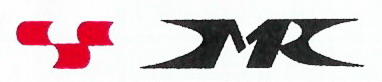 Комитет по здравоохранению Санкт-ПетербургаСанкт-Петербургское государственное бюджетное профессиональное образовательное учреждение «Медицинский колледж № 1»1 курс (1 семестр)1 курс (1 семестр)1 курс (1 семестр)1 курс (2 семестр)1 курс (2 семестр)1 курс (2 семестр)2 курс (3 семестр)2 курс (3 семестр)2 курс (3 семестр)2 курс (3 семестр)2 курс (3 семестр)Код и наименование междисциплинарного курса, разделаКол-во часовКол-во часовКод и наименование междисциплинарного курса, разделаКол-во часовКол-во часовКод и наименование междисциплинарного курса, разделаКол-во часовКол-во часовКол-во часовКол-во часовКод и наименование междисциплинарного курса, разделаТеорияПЗКод и наименование междисциплинарного курса, разделаУПППКод и наименование междисциплинарного курса, разделаТеорияПЗУПППМДК.01.01 Здоровый человек и его окружение:МДК.01.01 Здоровый человек и его окружение:36(1 нед.)МДК.01.02  Основы профилактики5012--Раздел 1 «Здоровый ребенок»812Раздел «Здоровый ребенок»1236(1 нед.)МДК.01.02  Основы профилактики5012--Раздел 2 «Здоровые мужчина и женщина»812Раздел «Здоровые мужчина и женщина»12-МДК.01.03 Сестринское дело в системе первичной медико-санитарной помощи населению16183636(1 нед.)Раздел 3 «Здоровье лиц пожилого и старческого возраста»812Раздел «Здоровье лиц пожилого и старческого возраста»12-МДК.01.03 Сестринское дело в системе первичной медико-санитарной помощи населению16183636(1 нед.)Код и наименование междисциплинарного курса, разделаТеорияТеорияПрактические занятияПрактические занятияУчебная практикаУчебная практикаПроизводственная практикаПроизводственная практикаПромежуточная аттестацияПромежуточная аттестацияПромежуточная аттестацияКод и наименование междисциплинарного курса, разделаОценкаФИОпреподавателяОценкаФИОпреподавателяОценкаФИОпреподавателяОценкаФИОпреподавателяФормаОценкаФИОпреподавателейМДК.01.01 Здоровый человек и его окружениеМДК.01.01 Здоровый человек и его окружениеМДК.01.01 Здоровый человек и его окружениеМДК.01.01 Здоровый человек и его окружениеМДК.01.01 Здоровый человек и его окружениеМДК.01.01 Здоровый человек и его окружениеМДК.01.01 Здоровый человек и его окружениеЭкзаменРаздел 1«Здоровый ребенок»ЗачетРаздел 2«Здоровые мужчина и женщина»--ЗачетРаздел 3 «Здоровье лиц пожилого и старческого возраста»--ЗачетМДК.01.02  Основы профилактикиДиф. зачетМДК.01.03 Сестринское дело в системе первичной медико-санитарной помощи населениюДиф. зачетИтоговая оценка по производственной практике ПП.01:Итоговая оценка по производственной практике ПП.01:Итоговая оценка по производственной практике ПП.01:Итоговая оценка по производственной практике ПП.01:Итоговая оценка по производственной практике ПП.01:Итоговая оценка по производственной практике ПП.01:Итоговая оценка по производственной практике ПП.01:Итоговая оценка по производственной практике ПП.01:Итоговая оценка по производственной практике ПП.01:Итоговая оценка по производственной практике ПП.01:Итоговая оценка по производственной практике ПП.01:Итоговая оценка по производственной практике ПП.01:Итоги экзамена квалификационного по профессиональному модулю ПМ.01:Итоги экзамена квалификационного по профессиональному модулю ПМ.01:Итоги экзамена квалификационного по профессиональному модулю ПМ.01:Итоги экзамена квалификационного по профессиональному модулю ПМ.01:Итоги экзамена квалификационного по профессиональному модулю ПМ.01:Итоги экзамена квалификационного по профессиональному модулю ПМ.01:Итоги экзамена квалификационного по профессиональному модулю ПМ.01:Итоги экзамена квалификационного по профессиональному модулю ПМ.01:Итоги экзамена квалификационного по профессиональному модулю ПМ.01:Итоги экзамена квалификационного по профессиональному модулю ПМ.01:Итоги экзамена квалификационного по профессиональному модулю ПМ.01:Итоги экзамена квалификационного по профессиональному модулю ПМ.01:Дата: ___.___.20___ г.                                                           Подписи членов экзаменационной комиссии:Дата: ___.___.20___ г.                                                           Подписи членов экзаменационной комиссии:Дата: ___.___.20___ г.                                                           Подписи членов экзаменационной комиссии:Дата: ___.___.20___ г.                                                           Подписи членов экзаменационной комиссии:Дата: ___.___.20___ г.                                                           Подписи членов экзаменационной комиссии:Дата: ___.___.20___ г.                                                           Подписи членов экзаменационной комиссии:Дата: ___.___.20___ г.                                                           Подписи членов экзаменационной комиссии:Дата: ___.___.20___ г.                                                           Подписи членов экзаменационной комиссии:Дата: ___.___.20___ г.                                                           Подписи членов экзаменационной комиссии:Дата: ___.___.20___ г.                                                           Подписи членов экзаменационной комиссии:Дата: ___.___.20___ г.                                                           Подписи членов экзаменационной комиссии:Дата: ___.___.20___ г.                                                           Подписи членов экзаменационной комиссии:№ п/пНазвание манипуляцииМДК 01.01.МДК 01.01.МДК 01.01.МДК 01.01.МДК 01.01.МДК 01.01.МДК 01.01.МДК.01.02  МДК.01.03МДК.01.03МДК.01.03№ п/пНазвание манипуляцииПЗПЗПЗУПУПУППППЗПЗУППП№ п/пНазвание манипуляцииЗРМЖПСЗРМЖПСЗРПЗПЗУПППИзмерение ростаИзмерение массы телаИзмерение размеров большого родничкаИсследование пульсаИсследование дыханияИзмерение артериального давления Термометрия общаяГигиеническая обработка рукВнутрикожное введение лекарственных средствВнутримышечное введение лекарственных средствИзмерение наружных размеров тазаПроведение наружного туалета родильницыИзмерение окружности головыИзмерение окружности грудной клеткиИзмерение толщины жировой складкиПеленание новорожденногоМДК 01.01.МДК 01.01.МДК 01.01.МДК 01.01.МДК 01.01.МДК 01.01.МДК 01.01.МДК.01.02  МДК.01.03МДК.01.03МДК.01.03ПЗПЗПЗУПУПУППППЗПЗУПППЗРМЖПСЗРМЖПСЗРПЗПЗУППППодкожное введение лекарственных средствОбработка кожных складок для профилактики опрелостей грудного ребенкаПроведение утреннего туалета грудного ребенкаУход за пупочной ранкой новорожденногоУход за культей новорожденногоПособие при парентеральном введении лекарственных средствОсмотр и пальпация молочных желез. Обучение пациентки самообследованию.Подготовка молочных желез к кормлениюПроведение оздоровительного массажаПроведение оздоровительной гимнастикиПроведение контрольного взвешиванияКормление детей первого года жизниДородовый патронажПатронаж к новорожденному и ребенку первого года жизниТехника обработки бутылочек и сосокГигиеническая ванна Проведение профилактической беседыВиды ВСРЭлементы ПМбуклетрефератсообщениепрезентацияплан беседыпамяткиГазета/плакат Решение ситуационной задачиДругое (вписать)Раздел 1 «Здоровый ребенок»Раздел 2 «Здоровые мужчина и женщина»Раздел  3 «Здоровье лиц пожилого возраста»МДК 01.02 Основы профилактикиМДК 01.03 Сестринское дело в системе первичной медико-санитарной помощи населениюКод Наименование компетенцииУПУПУПППУПППФорма 5Здоровый ребенокЗдоровые мужчина и женщинаЗдоровье лиц пожилого возрастаЗдоровый ребенокМДК 01.03 Сестринское дело в системе первичной медико-санитарной помощи населениюМДК 01.03 Сестринское дело в системе первичной медико-санитарной помощи населениюПК 1.1Проводить мероприятия по сохранению и укреплению здоровья населения, пациента и его окружения.ПК 1.2.Проводить санитарно-гигиеническое воспитание (просвещение) населения.ПК 1.3.Участвовать в проведении профилактики инфекционных и неинфекционных заболеванийОК 1.Понимать сущность и социальную значимость своей будущей профессии, проявлять к ней устойчивый интересОК 2. Организовывать собственную деятельность, выбирать типовые методы и способы выполнения профессиональных задач, оценивать их эффективность и качество.ОК 3. Принимать решения в стандартных и нестандартных ситуациях, нести за них ответственность.ОК 4. Осуществлять поиск и использование информации, необходимой для эффективного выполнения профессиональных задач, профессионального и личностного развития.ОК 5. Использовать информационно-коммуникационные технологии в профессиональной деятельности.ОК 6. Работать в коллективе и команде, эффективно общаться 
с коллегами, руководством, потребителями.ОК 7. Брать на себя ответственность за работу подчиненных членов команды и результат выполнения заданий.ОК 8. Самостоятельно определять задачи профессионального и личностного развития, заниматься самообразованием, планировать повышение квалификации.ОК 9. Ориентироваться в условиях частой смены технологий в профессиональной деятельности.ОК 10. Бережно относиться к историческому наследию и культурным традициям народа, уважать социальные, культурные и религиозные различия.ОК 11. Быть готовым брать на себя нравственные обязательства по отношению к природе, обществу и человекуОК 12. Организовывать рабочее место с соблюдением требований охраны труда, производственной санитарии, инфекционной и противопожарной безопасностиОК 13. Вести здоровый образ жизни, заниматься физической культурой и спортом для укрепления здоровья, достижения жизненных и профессиональных целейДатаМесто проведенияТема: Период преддошкольного возрастаСодержание самостоятельной работыСтудент должен иметь практический опыт:Проведение антропометрических измерений, оценка показателей.Оценка нервно-психического развития.Составление рекомендаций по режиму дня, питанию.Составление рекомендаций и обучение  родителей ребенка  принципам здорового образа жизни.Составление рекомендаций для  родителей ребенка по основным принципам создания безопасной  окружающей   среды.Составление рекомендаций для родителей ребенка по основным принципам закаливания Составление рекомендаций по адаптации ребенка в детском дошкольном учреждении.  Содержание самостоятельной работыСтудент должен иметь практический опыт:Проведение антропометрических измерений, оценка показателей.Оценка нервно-психического развития.Составление рекомендаций по режиму дня, питанию.Составление рекомендаций и обучение  родителей ребенка  принципам здорового образа жизни.Составление рекомендаций для  родителей ребенка по основным принципам создания безопасной  окружающей   среды.Составление рекомендаций для родителей ребенка по основным принципам закаливания Составление рекомендаций по адаптации ребенка в детском дошкольном учреждении.  Оценка, подпись преподавателяДатаМесто проведенияТем: Период дошкольного возрастаСодержание самостоятельной работыСтудент должен иметь практический опыт: Проведение антропометрических измерений, оценка показателей.Составление рекомендаций по режиму дня, питанию.Составление рекомендаций и обучение  родителей ребенка и его окружения принципам здорового образа жизни.Составление рекомендаций для родителей ребенка и его окружения по основным принципам закаливания Составление рекомендаций по адаптации ребенка в школе.  Содержание самостоятельной работыОценка, подпись преподавателяДатаМесто проведенияТема: Период школьного возраста                         Содержание самостоятельной работыСтудент должен иметь практический опыт: Проведение антропометрических измерений, оценка показателей. Оценка полового развития детей  младшего и старшего школьного возраста. Составление рекомендаций по режиму дня, питанию.Составление рекомендаций и обучение  родителей ребенка и его окружения принципам здорового образа жизни.Составление рекомендаций для родителей ребенка и его окружения по основным принципам закаливания                          Содержание самостоятельной работыСтудент должен иметь практический опыт: Проведение антропометрических измерений, оценка показателей. Оценка полового развития детей  младшего и старшего школьного возраста. Составление рекомендаций по режиму дня, питанию.Составление рекомендаций и обучение  родителей ребенка и его окружения принципам здорового образа жизни.Составление рекомендаций для родителей ребенка и его окружения по основным принципам закаливания Оценка, подпись преподавателяИтоговая оценка по учебной практикеДатаМесто проведенияТема: Проведение профилактической работы с беременными женщинамиСодержание самостоятельной работыСтудент должен иметь практический опыт:Определению признаков беременности.  Определение предполагаемого срока родов.Составление планов дородовых патронажей.Составление рекомендаций беременной женщине по режиму дня, питанию; обучение специальным физическим упражнениям.Измерение размеров тазаполучение данных ромба Михаэлиса, индекса Соловьеваизмерение окружности живота, высоты стояния дна матки Содержание самостоятельной работыСтудент должен иметь практический опыт:Определению признаков беременности.  Определение предполагаемого срока родов.Составление планов дородовых патронажей.Составление рекомендаций беременной женщине по режиму дня, питанию; обучение специальным физическим упражнениям.Измерение размеров тазаполучение данных ромба Михаэлиса, индекса Соловьеваизмерение окружности живота, высоты стояния дна матки Оценка, подпись преподавателяДатаМесто проведенияТема: Осуществление сестринского ухода в родахСодержание самостоятельной работыСтудент должен иметь практический опыт: Обучение беременной основным приемам, способствующим уменьшению болевых ощущений во время родов, правильному поведению во время родов.Туалет наружных половых органов и промежности. Наблюдение за роженицей в разные периоды родов (пульс , АД, t°, Характер родовой деятельности). Профилактика кровотечений (холод на низ живота)Содержание самостоятельной работыОценка, подпись преподавателяДатаМесто проведенияТема: Осуществление сестринского ухода в послеродовом периоде                         Содержание самостоятельной работыСтудент должен иметь практический опыт: Обучение выявлению проблем женщины в послеродовом периоде. Обучение уходу за женщиной в послеродовом периоде: наблюдение за общим состоянием родильницы, гигиена родильницы, туалет наружных половых органов, уход за молочными железами, питание родильницы.                          Содержание самостоятельной работыОценка, подпись преподавателяИтоговая оценка по учебной практикеДатаМесто проведенияТема: Оценка физического и психического состояния пациента пожилого и старческого возрастаСодержание самостоятельной работыРабота в реабилитационном отделении и в гериатрических отделениях стационараСтудент должен иметь практический опыт:Общение с пациентами,   оценка психической и физической способности к самообслуживанию, выявление проблем пациента и составление плана ухода по приоритетной проблеме.Проведение индивидуальных и коллективных бесед для тренировки памяти и внимания  Содержание самостоятельной работыРабота в реабилитационном отделении и в гериатрических отделениях стационараСтудент должен иметь практический опыт:Общение с пациентами,   оценка психической и физической способности к самообслуживанию, выявление проблем пациента и составление плана ухода по приоритетной проблеме.Проведение индивидуальных и коллективных бесед для тренировки памяти и внимания  Оценка и подпись преподавателяДатаМесто проведенияТем: Осуществление ухода за лицами пожилого и старческого возрастаСодержание самостоятельной работыРабота в реабилитационном отделении и в гериатрических отделениях стационараСтудент должен иметь практический опыт: Общение с пациентами,  отработка манипуляций, оценка психической и физической способности к самообслуживанию, выявление проблем пациента и составление плана ухода по приоритетной проблеме.Обучение правилам рационального питания, адекватного режима двигательной активностиСодержание самостоятельной работыРабота в реабилитационном отделении и в гериатрических отделениях стационараСтудент должен иметь практический опыт: Общение с пациентами,  отработка манипуляций, оценка психической и физической способности к самообслуживанию, выявление проблем пациента и составление плана ухода по приоритетной проблеме.Обучение правилам рационального питания, адекватного режима двигательной активностиОценка и подпись преподавателяДатаМесто проведенияТема: Осуществление ухода за лицами пожилого и старческого возраста                         Содержание самостоятельной работыРабота в реабилитационном отделении и в гериатрических отделениях стационараСтудент должен иметь практический опыт: Общение с пациентами,  отработка манипуляций, оценка психической и физической способности к самообслуживанию, выявление проблем пациента и составление плана ухода по приоритетной проблеме.Уход за полостью рта при использовании съемных зубных протезов, уход за стопами, очками                         Содержание самостоятельной работыРабота в реабилитационном отделении и в гериатрических отделениях стационараСтудент должен иметь практический опыт: Общение с пациентами,  отработка манипуляций, оценка психической и физической способности к самообслуживанию, выявление проблем пациента и составление плана ухода по приоритетной проблеме.Уход за полостью рта при использовании съемных зубных протезов, уход за стопами, очкамиОценка и подпись преподавателяИтоговая оценка по учебной практикеГрафик прохождения производственной практикиГрафик прохождения производственной практикиГрафик прохождения производственной практикиГрафик прохождения производственной практики№ п/пДатаКоличество часовПодпись непосредственного руководителя123456Итого часовПечать, подписьДатаМесто проведенияСодержание самостоятельной работыОценкаПодписьнепосредственного руководителяСодержание самостоятельной работыДатаМесто проведенияСодержание самостоятельной работыОценкаПодписьСодержание самостоятельной работыДатаМесто проведения  Содержание самостоятельной работыОценкаПодпись  Содержание самостоятельной работыДатаМесто проведенияСодержание самостоятельной работыОценкаПодписьСодержание самостоятельной работыДатаМесто проведенияСодержание самостоятельной работыОценкаПодписьСодержание самостоятельной работыДатаМесто проведенияСодержание самостоятельной работыОценкаПодписьУровень освоения ПКУровень освоения ПККритерии освоения ПКОценка1 уровень - низкий1 уровень - низкийАлгоритмическая деятельность с подсказкой3 (удовлетворительно)2 уровень - средний2 уровень - среднийСамостоятельная деятельность по алгоритму4 (хорошо)3 уровень - высокий3 уровень - высокийПродуктивная деятельность по алгоритму5 (отлично)ПК 1.1.Проводить мероприятия по сохранению и укреплению здоровья населения, пациента и его окруженияПроводить мероприятия по сохранению и укреплению здоровья населения, пациента и его окруженияПК 1.2.Проводить санитарно-гигиеническое воспитание (просвещение) населенияПроводить санитарно-гигиеническое воспитание (просвещение) населенияПК 1.3.Участвовать в проведении профилактики инфекционных и неинфекционных заболеванийУчаствовать в проведении профилактики инфекционных и неинфекционных заболеванийЗаключение об уровне освоения профессиональных компетенций    ____________/____________                                                                                                                                   уровень / оценкаЗаключение об уровне освоения профессиональных компетенций    ____________/____________                                                                                                                                   уровень / оценкаЗаключение об уровне освоения профессиональных компетенций    ____________/____________                                                                                                                                   уровень / оценкаЗаключение об уровне освоения профессиональных компетенций    ____________/____________                                                                                                                                   уровень / оценка№ п/пПоказатели оценкиОценка1.Характеристика2.Ведение дневника- наличие и полнота основных разделов дневника- полнота текстового и цифрового отчета по практике- грамотность формулировок, использование профессиональной лексики- оформление дневника: своевременность, аккуратность3.Решение тестовых заданий4.Решение ситуационных / профессиональных задач5.Выполнение технологии медицинских услуг (практическое задание)ДатаМесто проведенияТема: Обязанности медицинской сестры по проведению профилактических мероприятий. Проведение санитарно-просветительской работыСодержание самостоятельной работыСтудент должен уметь: определение потребности пациента в медико-санитарной информации; проведение подбора информационных материалов для медико-санитарного просвещения; обеспечение необходимой медико-гигиенической информацией о здоровом образе жизни все социальные и возрастные группы населения; проведение индивидуальных бесед с пациентами в процессе оказания сестринской помощи; проведение индивидуальных бесед по личной гигиене, гигиене труда и отдыха, рациональному питанию;Содержание самостоятельной работыСтудент должен уметь: определение потребности пациента в медико-санитарной информации; проведение подбора информационных материалов для медико-санитарного просвещения; обеспечение необходимой медико-гигиенической информацией о здоровом образе жизни все социальные и возрастные группы населения; проведение индивидуальных бесед с пациентами в процессе оказания сестринской помощи; проведение индивидуальных бесед по личной гигиене, гигиене труда и отдыха, рациональному питанию;Оценка, подпись преподавателяДатаМесто проведенияТема: Формирование практического опыта диспансерного наблюдения за различными группами населенияСодержание самостоятельной работыСтудент должен уметь: Распространение информационно-образовательных материалов о всеобщей и целевой диспансеризации населения; определение приоритетности и очередности выполнения работ при проведении диспансеризации населения и эффективное распределение времени; проведение персонального учета населения, проживающего на обслуживаемой территории;распределение контингента по группам учета;определение объема работы по диспансеризации;передача информации и документации диспансерных групп в кабинеты профилактики или соответствующим специалистамСодержание самостоятельной работыСтудент должен уметь: Распространение информационно-образовательных материалов о всеобщей и целевой диспансеризации населения; определение приоритетности и очередности выполнения работ при проведении диспансеризации населения и эффективное распределение времени; проведение персонального учета населения, проживающего на обслуживаемой территории;распределение контингента по группам учета;определение объема работы по диспансеризации;передача информации и документации диспансерных групп в кабинеты профилактики или соответствующим специалистамОценка, подпись преподавателяДатаМесто проведенияТема: Проведение профилактических осмотров, доврачебного обследования, выявление факторов риска, выявление пациентов, подлежащих осмотру специалистами        Содержание самостоятельной работыСтудент должен уметь: выявление потребности  в профилактических осмотрах;планирование проведения профилактических осмотров в поликлинике, по месту учебы и работы; проведение сбора медицинской информации и сестринское обследование пациента;выявление факторов риска и проблемы со здоровьем, обусловленные образом жизни;проведение доврачебного обследования;выявление пациентов, подлежащих осмотру специалистами;заполнение медицинской документации        Содержание самостоятельной работыСтудент должен уметь: выявление потребности  в профилактических осмотрах;планирование проведения профилактических осмотров в поликлинике, по месту учебы и работы; проведение сбора медицинской информации и сестринское обследование пациента;выявление факторов риска и проблемы со здоровьем, обусловленные образом жизни;проведение доврачебного обследования;выявление пациентов, подлежащих осмотру специалистами;заполнение медицинской документацииОценка, подпись преподавателяДатаМесто проведенияТема: Участие в организации и проведении противоэпидемических мероприятий в поликлинике. Заполнение утвержденной медицинской документацииСодержание самостоятельной работыСтудент должен уметь: выявление источника инфекции, факторы и пути передачи;составление плана наблюдения за контактными в очаге инфекции;проведение регистрации инфекционного заболевания;способствовать госпитализации больного по назначению врача;выявление контактных с инфекционными больными;разъяснение мер профилактики в зависимости от инфекции; заполнение форм учета и отчетности по результатам работы.Содержание самостоятельной работыСтудент должен уметь: выявление источника инфекции, факторы и пути передачи;составление плана наблюдения за контактными в очаге инфекции;проведение регистрации инфекционного заболевания;способствовать госпитализации больного по назначению врача;выявление контактных с инфекционными больными;разъяснение мер профилактики в зависимости от инфекции; заполнение форм учета и отчетности по результатам работы.Оценка, подпись преподавателяДатаМесто проведенияТема: Обеспечение инфекционной безопасности пациента и медицинской сестры при проведении иммунопрофилактики и наблюдении за контактными в очаге инфекцииСодержание самостоятельной работыСтудент должен уметь:   предоставление населению информации о мерах профилактики предотвратимых болезней;выявление потребностей населения в профилактических прививках;составление рабочего плана прививок на текущий год по месяцам;проведение учета и списания медицинских иммунобиологических препаратов в установленном порядке;обеспечение «холодовой цепи» при транспортировке и хранении медицинских иммунобиологических препаратов в установленном порядкеСодержание самостоятельной работыСтудент должен уметь:   предоставление населению информации о мерах профилактики предотвратимых болезней;выявление потребностей населения в профилактических прививках;составление рабочего плана прививок на текущий год по месяцам;проведение учета и списания медицинских иммунобиологических препаратов в установленном порядке;обеспечение «холодовой цепи» при транспортировке и хранении медицинских иммунобиологических препаратов в установленном порядкеОценка, подпись преподавателяДатаМесто проведенияТема: Определение места и роли медицинской сестры в системе первичной медико-санитарной помощи населению. Заполнение медицинской документации                         Содержание самостоятельной работыСтудент должен уметь:  привлечение внимания пациента и семьи к проблеме сохранения здоровья;распространение печатной информации о здоровом образе жизни; заполнение форм учета и отчетности по результатам работы.                         Содержание самостоятельной работыСтудент должен уметь:  привлечение внимания пациента и семьи к проблеме сохранения здоровья;распространение печатной информации о здоровом образе жизни; заполнение форм учета и отчетности по результатам работы.Оценка, подпись преподавателяИтоговая оценка по учебной практикеГрафик прохождения производственной практикиГрафик прохождения производственной практикиГрафик прохождения производственной практикиГрафик прохождения производственной практики№ п/пДатаКоличество часовПодпись непосредственного руководителя123456Итого часовПодпись, печатьДатаМесто проведенияСодержание самостоятельной работыОценкаПодписьСодержание самостоятельной работыДатаМесто проведенияСодержание самостоятельной работыОценкаПодписьСодержание самостоятельной работыДатаМесто проведения  Содержание самостоятельной работыОценкаПодпись  Содержание самостоятельной работыДатаМесто проведенияСодержание самостоятельной работыОценкаПодписьСодержание самостоятельной работыДатаМесто проведенияСодержание самостоятельной работыОценкаПодписьСодержание самостоятельной работыДатаМесто проведенияСодержание самостоятельной работыОценкаПодписьУровень освоения ПКУровень освоения ПККритерии освоения ПКОценка1 уровень - низкий1 уровень - низкийАлгоритмическая деятельность с подсказкой3 (удовлетворительно)2 уровень - средний2 уровень - среднийСамостоятельная деятельность по алгоритму4 (хорошо)3 уровень - высокий3 уровень - высокийПродуктивная деятельность по алгоритму5 (отлично)ПК 1.1.Проводить мероприятия по сохранению и укреплению здоровья населения, пациента и его окруженияПроводить мероприятия по сохранению и укреплению здоровья населения, пациента и его окруженияПК 1.2.Проводить санитарно-гигиеническое воспитание (просвещение) населенияПроводить санитарно-гигиеническое воспитание (просвещение) населенияПК 1.3.Участвовать в проведении профилактики инфекционных и неинфекционных заболеванийУчаствовать в проведении профилактики инфекционных и неинфекционных заболеванийЗаключение об уровне освоения профессиональных компетенций    ____________/____________                                                                                                                                   уровень / оценкаЗаключение об уровне освоения профессиональных компетенций    ____________/____________                                                                                                                                   уровень / оценкаЗаключение об уровне освоения профессиональных компетенций    ____________/____________                                                                                                                                   уровень / оценкаЗаключение об уровне освоения профессиональных компетенций    ____________/____________                                                                                                                                   уровень / оценка№ п/пПоказатели оценкиОценка1.Характеристика2.Ведение дневника- наличие и полнота основных разделов дневника- полнота текстового и цифрового отчета по практике- грамотность формулировок, использование профессиональной лексики- оформление дневника: своевременность, аккуратность3.Решение тестовых заданий4.Решение ситуационных / профессиональных задач5.Выполнение технологии медицинских услуг (практическое задание)